Plzeň, dne:Plzeň, dne:Plzeň, dne:Plzeň, dne:Plzeň, dne:Plzeň, dne:Plzeň, dne:Plzeň, dne:Plzeň, dne:Plzeň, dne:Plzeň, dne:Plzeň, dne:Plzeň, dne:Plzeň, dne:Plzeň, dne:Plzeň, dne:Plzeň, dne:PRAHA 616, dne:PRAHA 616, dne:PRAHA 616, dne:PRAHA 616, dne:PRAHA 616, dne:PRAHA 616, dne:PRAHA 616, dne:PRAHA 616, dne:PRAHA 616, dne:PRAHA 616, dne:PRAHA 616, dne:PRAHA 616, dne:PRAHA 616, dne:PRAHA 616, dne:PRAHA 616, dne:PRAHA 616, dne:PRAHA 616, dne:PRAHA 616, dne:PRAHA 616, dne:PRAHA 616, dne:PRAHA 616, dne:PRAHA 616, dne:PRAHA 616, dne:PRAHA 616, dne:PRAHA 616, dne:PRAHA 616, dne:PRAHA 616, dne:PRAHA 616, dne:PRAHA 616, dne:PRAHA 616, dne:(razítko, podpis)(razítko, podpis)(razítko, podpis)(razítko, podpis)(razítko, podpis)(razítko, podpis)(razítko, podpis)(razítko, podpis)(razítko, podpis)(razítko, podpis)(razítko, podpis)(razítko, podpis)(razítko, podpis)(razítko, podpis)(razítko, podpis)(razítko, podpis)(razítko, podpis)(jméno, přijmení, razítko, podpis)(jméno, přijmení, razítko, podpis)(jméno, přijmení, razítko, podpis)(jméno, přijmení, razítko, podpis)(jméno, přijmení, razítko, podpis)(jméno, přijmení, razítko, podpis)(jméno, přijmení, razítko, podpis)(jméno, přijmení, razítko, podpis)(jméno, přijmení, razítko, podpis)(jméno, přijmení, razítko, podpis)(jméno, přijmení, razítko, podpis)(jméno, přijmení, razítko, podpis)(jméno, přijmení, razítko, podpis)(jméno, přijmení, razítko, podpis)(jméno, přijmení, razítko, podpis)(jméno, přijmení, razítko, podpis)(jméno, přijmení, razítko, podpis)(jméno, přijmení, razítko, podpis)(jméno, přijmení, razítko, podpis)(jméno, přijmení, razítko, podpis)(jméno, přijmení, razítko, podpis)(jméno, přijmení, razítko, podpis)(jméno, přijmení, razítko, podpis)(jméno, přijmení, razítko, podpis)(jméno, přijmení, razítko, podpis)(jméno, přijmení, razítko, podpis)(jméno, přijmení, razítko, podpis)(jméno, přijmení, razítko, podpis)(jméno, přijmení, razítko, podpis)(jméno, přijmení, razítko, podpis)Objednatel:Objednatel:Objednatel:Dodavatel:Dodavatel:Dodavatel:Dodavatel:jméno:jméno:jméno:xxxxxxxxxxxxxxxxxxxxxxxxxxxxxxxxxxxxxxxxxxxxxxxxxxxxxxxxxxxxxxxxxxxxxxxxxxxxxxxxxxxxxxxxxxxxxxxxxxxxxxxxxxxxxxxxxxxxxxxxxxxxxxxxxxxxxxxxxxxxxxxxxxxxxxxxxxxxxxxxxxxxxxxxxxxxxxxxxxxxxxxxxxxxxxxxxxxxxxxxxxxxxxxxxxxxxxxxxxxxxxxxxxxxxxxxxxxxxxxxxxxxxxxxxxxxxxxxxxxxxxxxxxxxxxxxxxxxxxxxxxxxxxxxxxxxxxxxxxxxxxxxxxxxxxxxxxxxxxxxxxxxxxxxxxxxxxxxxxxxxxxxxxxxxxxxxxxxxxxxxxxxxxxxxxxxxxxxxxxxxxxxxxxxxxxxxxxxxxxxxxxxxxxxxxxxxxxxxxxxxxxxxxxxxxxxxxxxxxxxxxxxxxxxxxxxxxxxxxxxxxxxfunkce:ředitelředitelředitelředitelředitelředitelředitelředitelředitelředitelředitelředitelředitelředitelředitelředitelředitelředitelředitelředitelředitelředitelředitelředitelředitelředitelředitelředitelředitelředitelředitelředitelředitelředitelředitelředitelředitelředitelředitelředitelředitelředitelředitelředitelředitelředitelředitelředitelředitelředitelředitelředitelředitelředitelředitelředitelředitelředitel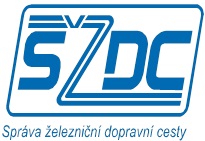 